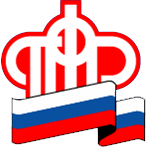         Пенсионный фонд Российской Федерации       Управление Пенсионного фонда РФ      в г.Белоярский  Ханты-Мансийского автономного округа – Югра (межайонное)13 апреля 2020г.	                                                                                                      г.Белоярский	Пенсионный вопрос: пенсия по инвалидностиВ апреле прошла индексация социальных пенсий, но мне пенсия пришла в прежнем размере, хотя я являюсь инвалидом 2 группы. Почему  размер пенсии не изменился? Необходимо различать вид получаемой пенсии. Действительно социальные пенсии по инвалидности с 1 апреля проиндексированы на 6,1 %. Право на получение социальной пенсии по инвалидности имеют:инвалиды 1, 2 и 3 группы, в том числе инвалиды с детства;дети-инвалиды.Если же размер пенсии не изменился, то скорее всего гражданин получает страховую пенсии по инвалидности. Такую пенсию оформляют инвалидам, которые имеют хотя бы один день страхового стажа. В страховой стаж, напомним, входит не только время официальной работы, но и другие перечисленные в законе периоды. Например, уход за пожилым человеком старше 80 лет, нахождение в отпуске по уходу за ребёнком и т.д.Напомним, что окончательная сумма страховой пенсии складывается из двух составляющих: фиксированной выплаты (“базы” пенсии) и стоимости накопленных человеком индивидуальных пенсионных коэффициентов. Количество индивидуальных пенсионных коэффициентов у каждого свои, этим и объясняется разная сумма пенсии.А вот фиксированная выплата как базовая часть пенсии одинакова для всех пенсионеров, которые относятся к той или иной группе:инвалиды I группы получают 200% фиксированной выплаты;инвалиды II группы - 100% “базы” пенсии;инвалиды III группы - 50% фиксированной выплаты.Страховые пенсии в России были проиндексированы 1 января 2020 года - на 6,6%. После этой индексации величина фиксированной выплаты составляет:для I группы – 11372 руб. 50 коп.;для II группы – 5686 руб. 25 коп.;для III группы – 2843 руб. 13 коп.Но и это не всё. Фиксированная выплата к пенсии по инвалидности может быть выше, если есть дополнительные основания для этого.Такими основания являются:наличие иждивенцев;проживание в регионах, где действуют “северные” районные коэффициенты;стаж работы в условиях Крайнего Севера.____________________________________________________________________________________________Пресс-служба ГУ-УПФР в г.Белоярский Ханты-Мансийского автономного округа-Югры (межрайонное)